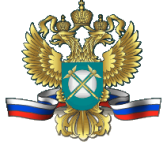 УПРАВЛЕНИЕ ФЕДЕРАЛЬНОЙ АНТИМОНОПОЛЬНОЙ СЛУЖБЫПО ТЮМЕНСКОЙ ОБЛАСТИ . Тюмень,  ул. Холодильная, 58а                                                                 тел. 50-31-55П О С Т А Н О В Л Е Н И Е  № А11/227-03о назначении административного наказанияза нарушение законодательства о рекламе 06.12.2011г.                                                                                                    г. ТюменьЗаместитель руководителя Управления Федеральной антимонопольной службы по Тюменской области, рассмотрев материалы дела №А11/227, возбужденного в отношении ООО «Армани»,  по признакам административного правонарушения, предусмотренного ч.1 ст.14.3 Кодекса Российской Федерации об административных правонарушениях (далее - КоАП РФ), в отсутствие лица, привлекаемого к административной ответственности, надлежащим образом уведомленного о дате, времени и месте рассмотрения дела об административном правонарушении (почтовое уведомление №62504843579346), У С Т А Н О В И Л А:Как следует из материалов дела, Определение от 24.10.2011 №А11/227-02  о назначении даты, времени и места рассмотрения дела №А11/227, возбужденного  в отношении ООО «Армани» было заблаговременно  (25.10.2011г.) направлено на юридический адрес Общества(…). Направленное ранее по тому же адресу уведомление о составлении протокола  от 08.09.2011 исх.№ОМ/7047 (почтовое уведомление № 62504842347595)  вернулось отправителю с пометкой «истек срок хранения».По данным Межрайонной инспекции Федеральной налоговой службы №14 по Тюменской области, имеющейся в Управлении (сведения, внесенные в Единый государственный реестр юридических лиц), юридическим адресом ООО «Армани» является адрес: (….). Данный факт подтверждается также тем, что ООО «Армани» получало корреспонденцию, направляемую Тюменским УФАС России по данному адресу (почтовое уведомление от 09.07.2009 № 62504839850763).Таким образом, копия протокола и определения о назначении даты и времени рассмотрения дела направлена по адресу местонахождения организации и отправлена Тюменскому УФАС России обратно в связи с истечением срока хранения, следовательно, считается, что адресат надлежащим образом уведомлен о получении определения.В соответствии со статьей 5 Федерального закона от 08.08.2001 №129-ФЗ «О государственной регистрации юридических лиц и индивидуальных предпринимателей», адрес (местонахождение) постоянно действующего исполнительного органа юридического лица, зарегистрированный в едином государственном реестре юридических лиц, является адресом, по которому осуществляется связь с юридическим лицом (юридический адрес).Юридическое лицо обязано обеспечить получение корреспонденции по адресу регистрации своего постоянно действующего исполнительного органа.В соответствии с Постановлением  Пленума Высшего Арбитражного суда российской Федерации от 02.06.2004 №10 «О некоторых вопросах, возникших в судебной практике при рассмотрении дел об административных правонарушениях» не могут считаться не извещенными лица, отказавшиеся от получения направленных материалов или не явившихся за их получением несмотря на почтовое извещение (при наличии соответствующих доказательств). Таким образом, дело может быть рассмотрено в отсутствии представителя лица, в действиях которого содержится нарушение законодательства о рекламе.Решением Комиссии Управления Федеральной антимонопольной службы по Тюменской области по рассмотрению дел по признакам нарушения законодательства о рекламе от 24.08.2011 № Р11/73-04 признана ненадлежащей реклама, размещенная в рекламно-информационном журнале «Выбирай соблазны большого города. Тюмень» 15-31 января 2011г на  стр. 48  следующего содержания: «Экзотик-клуб «Aeromax». У нас в  январе будут все в тепле! Варьете, Сауны, Шоу на шестах, Караоке, Приваты, Тайский массаж. Круглосуточно! Проживание», с использованием образа обнаженной женщины,  поскольку в ней нарушены требования части 6 статьи 5 Федерального закона  от 13.0.2006 № 38-ФЗ «О рекламе» (далее – Закон о рекламе).     В соответствии с частью 6 статьи 5 Закона о рекламе в рекламе не допускается использование бранных слов, непристойных и оскорбительных образов, сравнений и выражений, в том числе в отношении пола, расы, национальности, профессии, социальной категории, возраста, языка человека и гражданина, официальных государственных символов (флагов, гербов, гимнов), религиозных символов, объектов культурного наследия (памятников истории и культуры) народов Российской Федерации, а также объектов культурного наследия, включенных в Список всемирного наследия.ООО «Армани», разместив рекламу с использованием образа обнаженной женщины нарушило требования части 6 статьи 5 Закона о рекламе. Согласно части 6 статьи 38 Закона о рекламе ответственность за нарушение части 6 статьи 5 Закона о рекламе несет рекламодатель.В соответствии со статьей 3 Закона о рекламе, рекламодателем является изготовитель или продавец товара либо иное определившее объект рекламирования и (или) содержание рекламы лицо. В соответствии с частью 4 статьи 38 Закона о рекламе нарушение  законодательства Российской Федерации о рекламе влечет ответственность в соответствии с законодательством Российской Федерации об административных правонарушениях.В соответствии с частью 1 статьи 14.3 КоАП РФ, нарушение рекламодателем, рекламопроизводителем или рекламораспространителем законодательства о рекламе – влечет наложение административного штрафа. Таким образом, рекламодатель, неся ответственность за распространение рекламы с соблюдением определенных требований, должен обеспечить их соблюдение. Материалами дела № Р11/73 (договор на оказание рекламных услуг № 32-РА/11 от 27.01.2011, приходный кассовый ордер от 27.12.2010 №1828, Акт №000352 от 18.01.2011г.)  установлено, что рекламодателем рассматриваемой рекламы является ООО «Армани».Субъектом административного правонарушения по делу  № А11/227  является юридическое лицо - ООО «Армани» (адрес местонахождения: (…)).Таким образом, ООО «Армани», разместив рекламу с использованием образа обнаженной женщины,  совершило административное правонарушение, ответственность за которое предусмотрена частью 1 статьей 14.3 КоАП РФ.В соответствии  с частью  1 статьи 2.1 КоАП РФ административным правонарушением признается противоправное, виновное действие (бездействие) физического или юридического лица, за которое настоящим Кодексом или законами субъектов Российской Федерации об административных правонарушениях установлена административная ответственность. Юридическое лицо признается виновным в совершении административного правонарушения, если будет установлено, что у него имелась возможность для соблюдения правил и норм, за нарушение которых КоАП РФ или законами субъектов Российской Федерации установлена административная ответственность, но данным лицом не были приняты все зависящие от него меры по их соблюдению.Противоправные действия ООО «Армани» характеризуются следующими обстоятельствами.Вина ООО «Армани»  состоит в том, что оно не выполнило установленных Законом о рекламе требований при размещении указанной рекламы и не предприняло всех зависящих от него мер по их соблюдению.Объективные обстоятельства, делающие невозможным исполнение установленных законом требований, при рассмотрении дела не установлены.Место совершения административного правонарушения – город Тюмень.Время совершения административного правонарушения, установленное материалами дела №Р11/73 – 15-31 января 2011г. Дело об административном правонарушении № А11/227 в соответствии с частью 3 статьи 4.1 КоАП РФ рассматривалось с учетом характера совершенного ООО «Армани» административного правонарушения, обстоятельств, смягчающих и отягчающих административную ответственность.В пункте 18 постановления Пленума Высшего Арбитражного суда Российской Федерации от 02.06.2004 № 10 «О некоторых вопросах, возникающих в судебной практике при рассмотрении дел об административных правонарушениях» указано, что при квалификации правонарушения в качестве малозначительного судами необходимо исходить из оценки конкретных обстоятельств его совершения. Малозначительность имеет место при отсутствии существенной угрозы охраняемым общественным отношениям.Доказательств малозначительности совершенного правонарушения при рассмотрении дела не установлено. Неисполнение обязанностей, предусмотренных законом, юридическим лицом, если по роду деятельности оно обязано это делать, является нарушением закона и не может быть отнесено к малозначительным.Объективные обстоятельства, делающие невозможным исполнение установленных законом требований, при рассмотрении дела не установлены.Обстоятельств, отягчающих административную ответственность, не установлено. Обстоятельством, смягчающим административную ответственность, признается совершение ООО «Армани»  правонарушения впервые.Обстоятельств, исключающих производство по делу, не установлено.Принимая во внимание доказанность имеющимися в деле документами состава административного правонарушения в действиях ООО «Армани», руководствуясь статьями  2.10, 14.3, 23.48, 29.9 Кодекса Российской Федерации об административных правонарушениях,     П О С Т А Н О В И Л А:1. Привлечь ООО «Армани» (адрес местонахождения: (…)) к административной ответственности за совершение правонарушения, предусмотренного частью 1 статьи 14.3. КоАП РФ, назначить наказание  в виде административного штрафа в размере 100000 (ста тысяч) рублей.2. Сумму штрафа надлежит уплатить по следующим реквизитам:Наименование получателя: Управление федерального казначейства Министерства финансов России по Тюменской области (Тюменское УФАС России)ИНН 7202081799, КПП 720201001счет 40101810300000010005 банк получателя: ГРКЦ ГУ Банка России по Тюменской области, г. ТюмениБИК 047102001, ОКАТО 71401000000код бюджетной классификации – 161 116 26000 01 0000 140Назначение платежа: «Денежные (штрафы) взыскания за нарушение законодательства о рекламе».Согласно ч. 1 ст. 32.2 Кодекса Российской Федерации об административных правонарушениях штраф должен быть уплачен не позднее 30 дней со дня вступления постановления о наложении штрафа в законную силу.Согласно ч.1 ст.20.25 КоАП РФ неуплата административного штрафа в установленный срок влечет наложение административного штрафа в двукратном размере суммы неуплаченного административного штрафа либо административный арест на срок до 15 суток.В соответствии с частью 3 статьи 30.1 и частью 1 статьи 30.3 Кодекса об административных правонарушениях постановление по делу об административном правонарушении может быть обжаловано в вышестоящий орган, вышестоящему должностному лицу или в суд в течение 10 суток со дня вручения или получения копии постановления.Дата вручения (получения) настоящего постановления ООО «Армани»:  ___________________Дата вступления настоящего постановления в законную силу: _____________________________Дата выдачи исполнительного документа:  _____________________________________________Срок предъявления исполнительного документа к исполнению: ___________________________Заместитель руководителя управления                                                                             